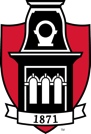 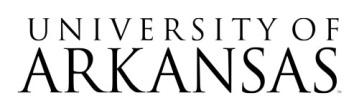 RFP No. 111720Prevention Education & Regulatory Compliance On-line Learning ModulesQ&A #1Question:Will University of Arkansas accept electronically submitted responses due to the situation with COVID?Answer:Please refer to Pages 1-2 of the RFP document:Under no circumstances will late bids be accepted. Failure to deliver by overnight carriers or other such methods shall not be taken into consideration. Bids MUST arrive and be time-stamped by the Procurement Office, located at 1125 West Maple Street, Administration Building 321, Fayetteville, AR 72701 prior to the time and date specified in the Request for Proposal. VENDOR NAME, BID NUMBER, AND BID OPENING DATE MUST BE CLEARLY NOTED ON OUTSIDE OF PACKAGE IN ORDER FOR BID TO BE ACCEPTED.COVID-19 TEMPORARY CONSIDERATIONS:Under current circumstances and restrictions with COVID-19, UPS, FedEx, and DHL will be delivering packages directly to UA Mailing Services for delivery to Business Services.  In the event the University is closed to the public during a scheduled bid opening event, virtual access will be provided.  Information on joining a virtual bid opening will be posted on HogBid prior to the bid opening date.This specific bid opening event is scheduled for access via Webex:December 18, 2020 | 2:30 pm | 1 hour | (UTC-05:00) Central Time (US & Canada)Meeting number:  177 022 7736Password: QRUP336https://uark.webex.com/uark/j.php?MTID=m6109b21e4cbdb0841b865102aa3dbc57Join by phone+1-415-655-0001 US TollAccess code: 177 022 7736